Policy/Author: Privacy Notice School WorkforceR Cannon, Business Manager/HR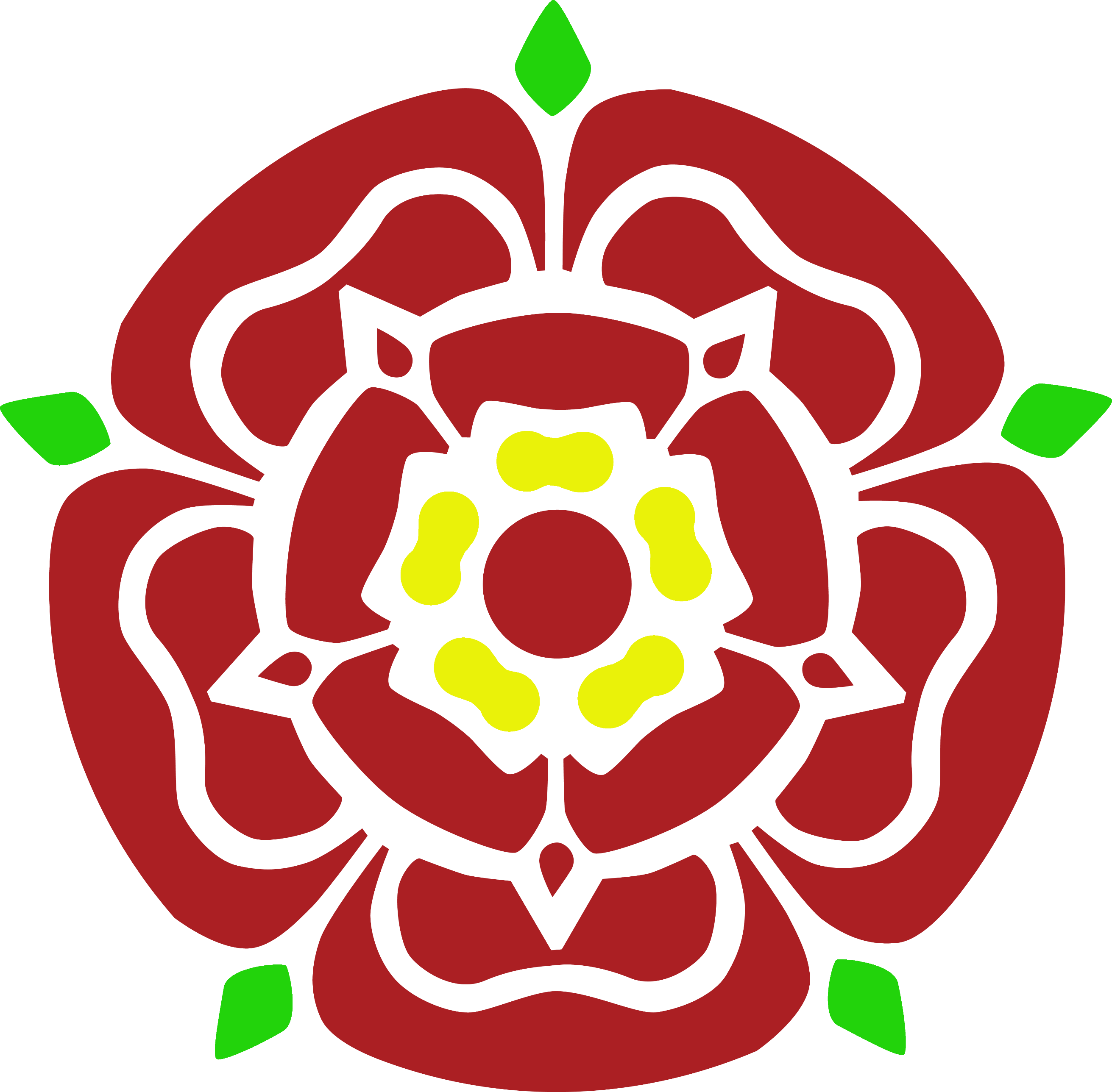 Version: 2Date: December 2023Review Date: December 2026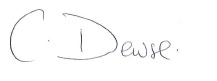 HeadteacherRatified by Trust on:  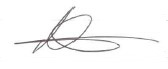 Chair of TrusteesPrivacy notice for the school workforceUnder data protection law, individuals have a right to be informed about how the school uses any personal data that we hold about them. We comply with this right by providing ‘privacy notices’ (sometimes called ‘fair processing notices’) to individuals where we are processing their personal data.This privacy notice explains how we collect, store and use personal data about individuals we employ, or otherwise engage, to work at our school.We, Smithills School, Dean Road, Bolton, BL1 6JS, are the ‘data controller’ for the purposes of data protection law.Our school’s Data Protection Officer is Mrs Gill Smith  (see ‘Contact us’ below). Our school’s Data Protection Lead is Mrs Rachel Cannon.The personal data we hold We process data relating to those we employ, or otherwise engage, to work at our school. Personal data that we may collect, use, store and share (when appropriate) about you includes, but is not restricted to:Personal details – name, date of birthContact detailsCharacteristics information - marital status, gender, ethnic groupNext of kin and emergency contact numbersContractual information - salary, annual leave, pension and benefits information, teacher number, start date, hours worked, roleBank account details, payroll records, National Insurance number and tax status informationRecruitment information, including copies of right to work documentation, references and other information included in a CV or cover letter or as part of the application processRecruitment information relating to online checks that have been conducted using your name and date of birth. Any additional information recommended in the most recent Keeping Children Safe in Education documentQualifications and employment records, including work history, job titles, training records and professional membershipsPerformance informationOutcomes of any disciplinary and/or grievance proceduresAbsence data including number of absences and reasons for absenceCopy of driving licencePhotographsCCTV footageData about your use of the school’s information and communications systemWe may also collect, store and use information about you that falls into "special categories" of more sensitive personal data. This includes information about (where applicable):Race, ethnicity, religious beliefs, sexual orientation and political opinionsTrade union membershipHealth, including any medical conditions, and sickness recordsBiometric data ( School Dinners)Why we use this dataThe purpose of processing this data is to help us run the school, including to:Enable you to be paidFacilitate safe recruitment, as part of our safeguarding obligations towards pupilsSupport effective performance managementInform our recruitment and retention policiesAllow better financial modelling and planningEnable equalities monitoringImprove the management of workforce data across the sectorSupport the work of the School Teachers’ Review BodyOur lawful basis for using this dataWe only collect and use personal information about you when the law allows us to. In particular we process personal data in order to meet safeguarding requirements set out in UK Employment and Childcare Law, including those in relation to:School Staff (England) Regulations 2009 (as amended)Safeguarding Vulnerable Groups Act 2000The Childcare (Disqualification) Regulations 2009Keeping Children Safe in EducationMost commonly, we use it where we need to:Fulfil a contract we have entered into with youComply with a legal obligationCarry out a task in the public interestLess commonly, we may also use personal information about you where:You have given us consent to use it in a certain wayWe need to protect your vital interests (or someone else’s interests) Where you have provided us with consent to use your data, you may withdraw this consent at any time. We will make this clear when requesting your consent and explain how you go about withdrawing consent if you wish to do so.Some of the reasons listed above for collecting and using personal information about you overlap, and there may be several grounds which justify the school’s use of your data.Collecting this informationWhile the majority of information we collect from you is mandatory, there is some information that you can choose whether or not to provide to us.Whenever we seek to collect information from you, we make it clear whether you must provide this information (and if so, what the possible consequences are of not complying), or whether you have a choice.How we store this data Personal data is stored in line with our Data Protection Policy.We create and maintain an employment file for each staff member. The information contained in this file is kept secure and is only used for purposes directly relevant to your employment.Once your employment with us has ended, we will retain this file and delete the information in it in accordance with our data protection policy which is available on the shared school policies folder.Data sharingWe do not share information about you with any third party without your consent unless the law and our policies allow us to do so.Specifically, we are required to share information about our school employees with our local authority (LA) and the Department for Education (DfE) under section 5 of the Education (Supply of Information about the School Workforce) (England) Regulations 2007 and amendments. All state funded schools are required to make a census submission because it is a statutory return under sections 113 and 114 of the Education Act 2005. This means that:Although schools and local authorities must meet their obligations to data subjects under the GDPR and the Data Protection Act, they do not need to obtain consent for the provision of information from individual members of the workforce Schools and local authorities are protected from any legal challenge that they are breaching a duty of confidence to staff members. To find out more about the data collection requirements placed on us by the Department for Education including the data that we share with them, go to https://www.gov.uk/education/data-collection-and-censuses-for-schools. The department may share information about school employees with third parties who promote the education or well-being of children or the effective deployment of school staff in England by: Conducting research or analysisProducing statisticsProviding information, advice or guidance. The department has robust processes in place to ensure that the confidentiality of personal data is maintained and there are stringent controls in place regarding access to it and its use. Decisions on whether DfE releases personal data to third parties are subject to a strict approval process and based on a detailed assessment of: Who is requesting the dataThe purpose for which it is requiredThe level and sensitivity of data requested; and The arrangements in place to securely store and handle the data. To be granted access to school workforce information, organisations must comply with its strict terms and conditions covering the confidentiality and handling of the data, security arrangements and retention and use of the data. For more information about the department’s data sharing process, please visit: https://www.gov.uk/data-protection-how-we-collect-and-share-research-dataTo contact the department: https://www.gov.uk/contact-dfeWhere it is legally required, or necessary (and it complies with data protection law), we may share personal information about you with:Your family or representatives to protect yours of their vital interestsEducators and examining bodies Our regulator Ofsted to inform their inspection processSuppliers and service providers – to enable them to provide the service we have contracted them for, such as payrollOur auditors for audit purposes linked to payroll, governance, roles and responsibilitiesSurvey and research organisationsTrade unions and associationsHealth authoritiesSecurity organisations to inform keyholding services and key personnelHealth and social welfare organisations for referrals and occupational health supportProfessional advisers and consultants to support school improvement and developmentPolice forces, courts, tribunalsLegal advisersProfessional bodiesEmployment and recruitment agenciesIT providerInsurance ProvidersTransferring data internationallyWhere we transfer personal data to a country or territory outside the European Economic Area, we will do so in accordance with data protection law.Your rightsHow to access personal information we hold about youIndividuals have a right to make a ‘subject access request’ to gain access to personal information that the school holds about them.If you make a subject access request, and if we do hold information about you, we will:Give you a description of itTell you why we are holding and processing it, and how long we will keep it forExplain where we got it from, if not from youTell you who it has been, or will be, shared withLet you know whether any automated decision-making is being applied to the data, and any consequences of thisGive you a copy of the information in an intelligible formYou may also have the right for your personal information to be transmitted electronically to another organisation in certain circumstances.If you would like to make a request, please contact our data protection officer/data protection lead. You are entitled to submit subject access requests all year round, but please bear in mind that it may be necessary for us to extend the response period of one month when requests are submitted over the summer holidays. This is in accordance with article 12(3) of the GDPR, and will be the case where the request is complex – for example, where we need multiple staff to collect the data.Your other rights regarding your dataUnder data protection law, individuals have certain rights regarding how their personal data is used and kept safe. You have the right to:Object to the use of your personal data if it would cause, or is causing, damage or distressPrevent your data being used to send direct marketingObject to the use of your personal data for decisions being taken by automated means (by a computer or machine, rather than by a person)In certain circumstances, have inaccurate personal data corrected, deleted or destroyed, or restrict processingSeek compensation for damages caused by a breach of the data protection regulations To exercise any of these rights, please contact our data protection officer/data protection lead.ComplaintsWe take any complaints about our collection and use of personal information very seriously.If you think that our collection or use of personal information is unfair, misleading or inappropriate, or have any other concern about our data processing, please raise this with us in the first instance.To make a complaint, please contact our data protection officer. Alternatively, you can make a complaint to the Information Commissioner’s Office:Report a concern online at https://ico.org.uk/concerns/Call 0303 123 1113Or write to: Information Commissioner’s Office, Wycliffe House, Water Lane, Wilmslow, Cheshire, SK9 5AFContact usIf you would like to discuss anything in this privacy notice, please contact:Data Protection Officer			Data Protection LeadMrs Gill Smith					Mrs Rachel Cannongill@mindography.co.uk			r.cannon@smithillsschool.netCurrent versionPrevious versionSummary of changes made21Various – policy overhaul